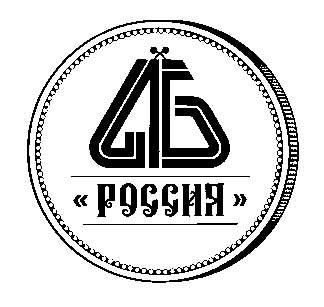 Протокол заседанияКомитета по банковскому законодательствуАссоциации «Россия»Дата проведения заседания: 23 марта 2018 года.Место проведения заседания: Москва, ул. Большая Якиманка, д. 23.Председательствующий: Артюх К.Ю.Участие в заседании приняли: Алексеева Д.Г. (МГЮА им. О.Е. Кутафина), Анненков К.П. (АО «МСП Банк»), Артюх К.Ю. (ПАО Росбанк), Бодартинова О. В. (ООО «ХКФ Банк»), Бодиловский А.В. (АО «Тинькофф Банк»), Бордунова С.А. (АО «Корпорация МСП»), Букина Е.В. (АКБ «Абсолют Банк» (ПАО)), Буттаковский Я.А. (Служба Банка России), Быковский М.Ю. (АО «Тинькофф Банк»), Воронин Б.Б. (НАПКА), Гусева С. (ООО «Экспобанк»), Евсиков А.М. (Ассоциация «Россия»), Захаров С. (АО «Банк Русский Стандарт»), Зорин А.В. (АО «Альфа-Банк»), Зотова М.Д. (Ассоциация «Россия»), Иванов О.М. (АО Альфа-Банк), Клименко С.А. (Ассоциация «Россия»), Козлачков А.А. (Ассоциация «Россия»), Козырев П.А. (ПАО Сбербанк), Колосков М.В. (ПАО Сбербанк), Лаврова Н.А. (ПАО Росбанк), Михеева И.Е. (МГЮА им. О.Е. Кутафина), Мишин Н.С (ООО Русфинанс Банк»), Мягкова Т.П. (ООО «ХКФ Банк»), Новицкая Е.В. (АО АКБ «НОВИКОМБАНК»), Попкова Л.А. (Служба Банка России), Попова М.А. (ПАО «Росгосстрах Банк»), Селезнев С.В.(ПАО Банк «ФК Открытие»), Сергеев В.Г. (Банк России), Смирных А.Г. (ПАО Сбербанк), Стольникова М.В. (ПАО Росбанк), Ушаков Д.А. (ПАО Банк «ФК Открытие»), Цой Н. (АО «РСХБ»), Чумоватова А.Ю. (ПАО «Росгосстрах Банк»), Чупатинова Т.С. (ПАО «МКБ»), Шеховцова О.В. (Служба Банка России), Щуринов А.П. АКБ «РосЕвроБанк АО)).Повестка заседания:О предложениях кредитных организаций по внесению изменений в Федеральный закон от 03.07.2016 N 230-ФЗ «О защите прав и законных интересов физических лиц при осуществлении деятельности по возврату просроченной задолженности и о внесении изменений в Федеральный закон «О микрофинансовой деятельности и микрофинансовых организациях». Об итогах работы Комитета за первый квартал 2018 года.1. О предложениях кредитных организаций по внесению изменений в Федеральный закон от 03.07.2016 N 230-ФЗ «О защите прав и законных интересов физических лиц при осуществлении деятельности по возврату просроченной задолженности и о внесении изменений в Федеральный закон «О микрофинансовой деятельности и микрофинансовых организациях».Выступили: Артюх К.Ю., Бодиловский А.В., Быковский М.Ю., Воронин Б.Б., Иванов О.М., Козлачков А.А., Лаврова Н.А., Попкова Л.А., Сергеев В.Г., Стольникова М.В., Ушаков Д.А, Чупатинова Т.С. и другие.Участника заседания обсудили таблицу предложений кредитных организаций по совершенствованию регулирования, предусмотренного Федеральным законом от 03.07.2016 № 230-ФЗ «О защите прав и законных интересов физических лиц по возврату просроченной задолженности и о внесении изменений в Федеральный закон «О микрофинансовой деятельности и микрофинансовых организациях».Приняты решения:Поручить Ассоциации в срок до 2 апреля 2018 года скорректировать таблицу предложений с учетом высказанных участниками заседания замечаний и направить ее членам Комитета.Поручить членам Комитета в срок до 16 апреля 2018 года представить поправки к Федеральному закону от 03.07.2016 № 230-ФЗ «О защите прав и законных интересов физических лиц по возврату просроченной задолженности и о внесении изменений в Федеральный закон «О микрофинансовой деятельности и микрофинансовых организациях». Поручить Ассоциации в срок до 20 апреля 2018 года направить в Банк России и Правительство РФ предложения по внесению изменений в Федеральный закон от 03.07.2016 № 230-ФЗ «О защите прав и законных интересов физических лиц по возврату просроченной задолженности и о внесении изменений в Федеральный закон «О микрофинансовой деятельности и микрофинансовых организациях».Поручить Ассоциации в срок до 6 апреля 2018 года направить запрос в Банк России и ФССП России о разъяснении вопроса являются ли банки субъектами ответственности по ст. 14.57 КоАП.2. Об итогах работы Комитета за первый квартал 2018 года.Выступили: Артюх К.Ю.Артюх К.Ю. проинформировал о выполнении Основных направлений деятельности Комитета на первый квартал 2018 года и подвел итоги проделанной работы. Приняты решения:Поручить членам Комитета в срок до 12 апреля 2018 года направить в адрес Ассоциации предложения по наполнению Основных направлений деятельности Комитета на второй квартал 2018 года. Поручить членам Комитета в срок до 4 апреля 2018 года направить в адрес Ассоциации предложения по формированию плана работы (дорожной карты) «Снижение себестоимости банковского бизнеса». 